Resoluciones #055 - #070Resoluciones #055 - #070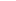 